Supplementary_Data_Sheet_S6: Screening analysis of winter-type rapeseed (Brassica napus) genotypes grown under adequate (B1) or deficient (B0) boron conditions on zerosoil-substrate. Boxplots of the Boron Efficiency Index (BEIs) (A) and boron efficiency growth parameters (length of leaf 1 (L1), length of the hypocotyl and the dry weight) (B) from 356 winter-type rapeseed genotypes. Crosses inside boxes show average values, horizontal lines within boxes mark the median value. Each boxplot consists of the parameter average values from n ≥ 10 plants.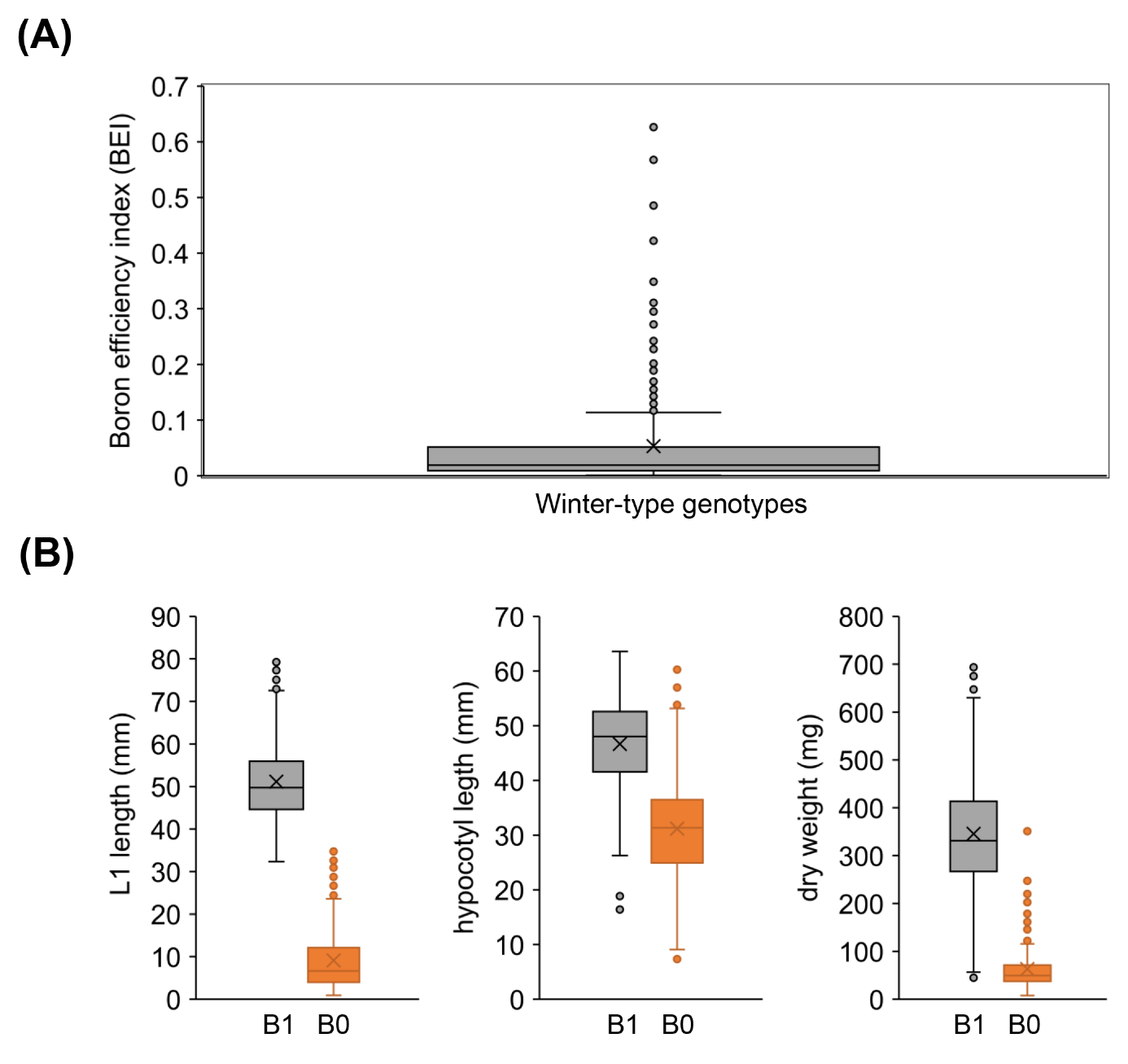 